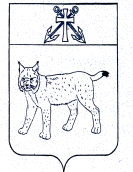 ПРОЕКТАДМИНИСТРАЦИЯ УСТЬ-КУБИНСКОГОМУНИЦИПАЛЬНОГО ОКРУГАПОСТАНОВЛЕНИЕс. Устьеот ____________                                                                                                №______О внесении изменений в постановление администрации округа от 3 июля 2023 года № 1057 «Об утверждении муниципальной программы «Развитие и совершенствование сети автомобильных дорог общего пользования местного значения Усть-Кубинского муниципального округа на 2023-2027 годы»В соответствии с Федеральным законом от 6 октября 2003 года № 131-ФЗ «Об общих принципах организации местного самоуправления в Российской Федерации», Федеральным законом от 8 ноября 2007 года № 257-ФЗ «Об автомобильных дорогах и о дорожной деятельности в Российской Федерации и о внесении изменений в отдельные законодательные акты Российской Федерации», постановлением администрации  округа от 21 февраля 2023 года № 322 «Об утверждении порядка  разработки, реализации и оценки эффективности  муниципальных программ Усть-Кубинского муниципального округа», ст. 42 Устава округа администрация округаПОСТАНОВЛЯЕТ: Внести в муниципальную программу «Развитие и совершенствование сети автомобильных дорог общего пользования местного значения Усть-Кубинского муниципального округа на 2023-2027 годы», утвержденную постановлением администрации  округа от 3 июля 2023 года № 1057 «Об утверждении муниципальной программы «Развитие и совершенствование сети автомобильных дорог общего пользования местного значения Усть-Кубинского муниципального округа на 2023-2027 годы», следующие изменения:Позицию «Объемы финансового обеспечения муниципальной программы» паспорта Программы изложить в следующей редакции:В раздел 2 Программы внести следующие изменения:-подпункт 2.1 изложить в следующей редакции:«2.1. Ремонт дороги ул. Школьная в с. Устье, 0,538 км»;-подпункт 2.2 изложить в следующей редакции:«2.2. Ремонт дороги ул. Солнечная в с. Устье, 0,47 км»;-подпункт 2.3 изложить в следующей редакции:«2.3. Ремонт дороги ул. Молодежная в с. Устье, 0,546 км»;-раздел 2 после подпункта 2.3 дополнить подпунктом 2.4 следующего содержания:«2.4. Ремонт дороги ул. Центральная в с. Устье (мкрн. Восточный), 0,53 км».Приложение 1 к Программе изложить в следующей редакции согласно приложению 1 к настоящему постановлению.1.4. В пункте 5.1 раздела 5	цифры «29943,6» заменить цифрами «33377,5», цифры «27012,9» заменить цифрами «29512,9», цифры «2930,7» заменить  цифрами «3864,6».1.5. Приложение 4 к Программе изложить в следующей редакции согласно приложению 2 к настоящему постановлению.1.6. Приложение 5 к Программе изложить в следующей редакции согласно приложению 3 к настоящему постановлению.1.7. Приложение 6 к Программе изложить в следующей редакции согласно приложению 4 к настоящему постановлению.	2. Настоящее постановление вступает в силу со дня его подписания и подлежит официальному опубликованию.Приложение 1к постановлению администрации округаот __________ № ___«Приложение 1 к муниципальной ПрограммеСведенияо целевых показателях (индикаторах)муниципальной программыПриложение 2к постановлению администрации округаот __________ № ___«Приложение 4 к муниципальной ПрограммеФинансовое обеспечение реализации муниципальной Программы за счет средств бюджета округаПриложение 3к постановлению администрации округаот __________ № ___«Приложение 5 к муниципальной ПрограммеФинансовое обеспечение муниципальной программы за счет средств бюджета округаПриложение 4к постановлению администрации округаот __________ № ___«Приложение 6 к муниципальной ПрограммеПрогнозная (справочная) оценка объемов привлечения средств федерального бюджета, областного бюджета, бюджета государственных внебюджетных фондов, средств физических и юридических лиц на реализацию целей муниципальной программы«Объемы финансового обеспечения муниципальной программы«Прогнозный объем финансирования муниципальной программы в течение 2023-2027 гг. составляет 33377,5 тыс. руб. 1, в том числе:- средства областного бюджета (субсидии  Дорожного фонда области) – 3864,6 тыс. руб.2 ; Их них;- 2023 год – 1910,8 тыс. руб.;- 2024 год –  976,9 тыс. руб.;-2025 год – 976,9 тыс. руб.;-2026 год – 0 тыс. руб.;-2027 год – 0 тыс. руб.- средства бюджета округа – 29512,9 тыс. руб.;из них:- 2023 год –  12412,9 тыс. руб.;- 2024 год –  8300,0 тыс. руб.;-2025 год –  8800,0 тыс. руб.;-2026 год – 0 тыс. руб.;-2027 год – 0 тыс. руб. 1 объемы финансирования из Дорожного фонда округа подлежат ежегодному уточнению исходя из возможностей средств Дорожного фонда округа на очередной финансовый год; 2 объемы финансирования средств областного бюджета, бюджета округа подлежат ежегодному уточнению исходя из возможностей бюджетов на очередной финансовый год»Временно исполняющий полномочия главы округа первый заместитель главы округа                                              А.О. Семичев	Nп/пЦель, задача, направленная на достижение целиНаименование целевого показателя (индикатора)Единица измеренияЗначение целевого показателя (индикатора) ** Значение целевого показателя (индикатора) ** Значение целевого показателя (индикатора) ** Значение целевого показателя (индикатора) ** Значение целевого показателя (индикатора) ** Значение целевого показателя (индикатора) ** 	Nп/пЦель, задача, направленная на достижение целиНаименование целевого показателя (индикатора)Единица измеренияотчетноеоценочноеплановоеплановоеплановоеплановое	Nп/пЦель, задача, направленная на достижение целиНаименование целевого показателя (индикатора)Единица измерения2022*2023*2024*2025*2026*2027*12345678910Цель (цели): Обеспечение сохранности существующей дорожной сети с целью улучшения эксплуатационных качеств автомобильных дорог округа, обеспечение безопасного и бесперебойного дорожного движения. Развитие сети автомобильных дорог общего пользования местного значения в соответствии с потребностями населения, темпами экономического развития округа.Цель (цели): Обеспечение сохранности существующей дорожной сети с целью улучшения эксплуатационных качеств автомобильных дорог округа, обеспечение безопасного и бесперебойного дорожного движения. Развитие сети автомобильных дорог общего пользования местного значения в соответствии с потребностями населения, темпами экономического развития округа.Цель (цели): Обеспечение сохранности существующей дорожной сети с целью улучшения эксплуатационных качеств автомобильных дорог округа, обеспечение безопасного и бесперебойного дорожного движения. Развитие сети автомобильных дорог общего пользования местного значения в соответствии с потребностями населения, темпами экономического развития округа.Цель (цели): Обеспечение сохранности существующей дорожной сети с целью улучшения эксплуатационных качеств автомобильных дорог округа, обеспечение безопасного и бесперебойного дорожного движения. Развитие сети автомобильных дорог общего пользования местного значения в соответствии с потребностями населения, темпами экономического развития округа.Цель (цели): Обеспечение сохранности существующей дорожной сети с целью улучшения эксплуатационных качеств автомобильных дорог округа, обеспечение безопасного и бесперебойного дорожного движения. Развитие сети автомобильных дорог общего пользования местного значения в соответствии с потребностями населения, темпами экономического развития округа.Цель (цели): Обеспечение сохранности существующей дорожной сети с целью улучшения эксплуатационных качеств автомобильных дорог округа, обеспечение безопасного и бесперебойного дорожного движения. Развитие сети автомобильных дорог общего пользования местного значения в соответствии с потребностями населения, темпами экономического развития округа.Цель (цели): Обеспечение сохранности существующей дорожной сети с целью улучшения эксплуатационных качеств автомобильных дорог округа, обеспечение безопасного и бесперебойного дорожного движения. Развитие сети автомобильных дорог общего пользования местного значения в соответствии с потребностями населения, темпами экономического развития округа.Цель (цели): Обеспечение сохранности существующей дорожной сети с целью улучшения эксплуатационных качеств автомобильных дорог округа, обеспечение безопасного и бесперебойного дорожного движения. Развитие сети автомобильных дорог общего пользования местного значения в соответствии с потребностями населения, темпами экономического развития округа.Цель (цели): Обеспечение сохранности существующей дорожной сети с целью улучшения эксплуатационных качеств автомобильных дорог округа, обеспечение безопасного и бесперебойного дорожного движения. Развитие сети автомобильных дорог общего пользования местного значения в соответствии с потребностями населения, темпами экономического развития округа.Цель (цели): Обеспечение сохранности существующей дорожной сети с целью улучшения эксплуатационных качеств автомобильных дорог округа, обеспечение безопасного и бесперебойного дорожного движения. Развитие сети автомобильных дорог общего пользования местного значения в соответствии с потребностями населения, темпами экономического развития округа.1.Улучшение транспортно-эксплуатационных характеристик дорог местного значенияСодержание автомобильных дорог общего пользования местного значениякм227,59227,59227,59227,59227,59227,591.Улучшение транспортно-эксплуатационных характеристик дорог местного значенияПротяженность автомобильных дорог, на которых выполнен ремонткм1,9950,730,612-0,50,51.Улучшение транспортно-эксплуатационных характеристик дорог местного значенияПротяженность автомобильных дорог для обеспечения подъездов к земельным участкам, предоставляемым отдельным категориям граждан, на которых выполнен ремонткм0,5380,470,5460,53--1.Улучшение транспортно-эксплуатационных характеристик дорог местного значенияВ том числе ремонт дороги ул. Школьная в с. Устьекм0,538-----1.Улучшение транспортно-эксплуатационных характеристик дорог местного значенияВ том числе ремонт дороги ул. Солнечная в с. Устьекм-0,47----1.Улучшение транспортно-эксплуатационных характеристик дорог местного значенияВ том числе ремонт дороги ул. Молодежная в с. Устьекм--0,546---1.Улучшение транспортно-эксплуатационных характеристик дорог местного значенияВ том числе ремонт дороги ул. Центральная в с. Устьекм---0,53--1.Улучшение транспортно-эксплуатационных характеристик дорог местного значенияДоля протяженности автомобильных дорог общего пользования местного значения, не отвечающих нормативным требованиям, в общей протяженности автомобильных дорог общего пользования местного значения%60,4659,9459,4359,1958,9758,752Обеспечение безопасности дорожного движения, содержание и текущий ремонт автомобильных дорог общего пользования местного значенияДоля протяженности автомобильных дорог общего пользования местного значения, на которых обеспечивается безопасность дорожного движения, содержание и текущий ремонт%100100100100100100Ответственный исполнитель, соисполнитель, исполнительИсточник финансового обеспеченияФинансовое обеспечение (тыс. руб)Финансовое обеспечение (тыс. руб)Финансовое обеспечение (тыс. руб)Финансовое обеспечение (тыс. руб)Финансовое обеспечение (тыс. руб)Финансовое обеспечение (тыс. руб)Ответственный исполнитель, соисполнитель, исполнительИсточник финансового обеспечения2023 год2024 год2025 год2026 год2027 годвсего за2023-2027 годы12345678Итого по муниципальной программеВсего, в том числе:14323,79276,99776,90,00,033377,5Итого по муниципальной программесобственные доходы бюджета округа112412,98300,08800,00,00,029512,9Итого по муниципальной программесубвенции и субсидии федерального бюджета20,00,00,00,00,00,0Итого по муниципальной программесубвенции и субсидии областного бюджета21910,8976,9976,90,00,03864,6Итого по муниципальной программебезвозмездные поступления государственных внебюджетных фондов, физических и юридических лиц30,00,00,00,00,00,0Администрация Усть-Кубинского муниципального округаВсего, в том числе:14323,79276,99776,90,00,033377,5Администрация Усть-Кубинского муниципального округасобственные доходы бюджета округа112412,98300,08800,00,00,029512,9Администрация Усть-Кубинского муниципального округасубвенции и субсидии федерального бюджета20,00,00,00,00,00,0Администрация Усть-Кубинского муниципального округасубвенции и субсидии областного бюджета21910,8976,9976,90,00,03864,6Администрация Усть-Кубинского муниципального округабезвозмездные поступления государственных внебюджетных фондов, физических и юридических лиц30,00,00,00,00,00,0пNпп/пСтатусНаименование подпрограммы, основного мероприятияОтветственный исполнитель подпрограммы, исполнительИсточник финансового обеспеченияФинансовое обеспечение (тыс. руб.)Финансовое обеспечение (тыс. руб.)Финансовое обеспечение (тыс. руб.)Финансовое обеспечение (тыс. руб.)Финансовое обеспечение (тыс. руб.)Финансовое обеспечение (тыс. руб.)пNпп/пСтатусНаименование подпрограммы, основного мероприятияОтветственный исполнитель подпрограммы, исполнительИсточник финансового обеспечения2023 г*2024 г*2025 г*2026 г*2027 г*всегоза 2023 - 2027 годы*12345678910111ПрограммаИТОГОвсего, в том числе14323,79276,99776,90,00,033377,5собственные доходы бюджета округа*12412,98300,08800,00,00,029512,9субвенции и субсидии федерального бюджета**0,00,00,00,00,00,0субвенции и субсидии областного бюджета**1910,8976,9976,90,00,03864,6безвозмездные поступления государственных внебюджетных фондов, физических и юридических лиц***0,00,00,00,00,00,012Мероприя-тие1.Осуществление дорожной деятельности в отношении автомобильных дорог общего пользования местного значения(содержание автодорог)Администрация Усть-Кубинского муниципального округавсего, в том числе12724,28791,79291,70,00,030807,612Мероприя-тие1.Осуществление дорожной деятельности в отношении автомобильных дорог общего пользования местного значения(содержание автодорог)Администрация Усть-Кубинского муниципального округасобственные доходы бюджета округа*11343,38300,08800,00,00,028443,312Мероприя-тие1.Осуществление дорожной деятельности в отношении автомобильных дорог общего пользования местного значения(содержание автодорог)Администрация Усть-Кубинского муниципального округасубвенции и субсидии федерального бюджета**0,00,00,00,00,00,012Мероприя-тие1.Осуществление дорожной деятельности в отношении автомобильных дорог общего пользования местного значения(содержание автодорог)Администрация Усть-Кубинского муниципального округасубвенции и субсидии областного бюджета**1380,9491,7491,70,00,02364,312Мероприя-тие1.Осуществление дорожной деятельности в отношении автомобильных дорог общего пользования местного значения(содержание автодорог)Администрация Усть-Кубинского муниципального округабезвозмездные поступления государственных внебюджетных фондов, физических и юридических лиц**0,00,00,00,00,00,03Мероприя-тие2.Осуществление дорожной деятельности в отношении автомобильных дорог общего пользования местного значения для обеспечения подъездов к земельным участкам, предоставляемым отдельным категориям гражданАдминистрация Усть-Кубинского муниципального округавсего, в том числе1599,5485,2485,20,00,02569,93Мероприя-тие2.Осуществление дорожной деятельности в отношении автомобильных дорог общего пользования местного значения для обеспечения подъездов к земельным участкам, предоставляемым отдельным категориям гражданАдминистрация Усть-Кубинского муниципального округасобственные доходы бюджета округа*1069,60,00,00,00,01069,63Мероприя-тие2.Осуществление дорожной деятельности в отношении автомобильных дорог общего пользования местного значения для обеспечения подъездов к земельным участкам, предоставляемым отдельным категориям гражданАдминистрация Усть-Кубинского муниципального округасубвенции и субсидии федерального бюджета**0,00,00,00,00,00,03Мероприя-тие2.Осуществление дорожной деятельности в отношении автомобильных дорог общего пользования местного значения для обеспечения подъездов к земельным участкам, предоставляемым отдельным категориям гражданАдминистрация Усть-Кубинского муниципального округасубвенции и субсидии областного бюджета**529,9485,2485,20,00,01500,33Мероприя-тие2.Осуществление дорожной деятельности в отношении автомобильных дорог общего пользования местного значения для обеспечения подъездов к земельным участкам, предоставляемым отдельным категориям гражданАдминистрация Усть-Кубинского муниципального округабезвозмездные поступления государственных внебюджетных фондов, физических и юридических лиц***0,00,00,00,00,00,04Мероприя-тие2.1. Ремонт дороги ул. Солнечная в с. Устье Администрация Усть-Кубинского муниципального округавсего, в том числе1599,5485,2485,20,00,02569,94Мероприя-тие2.1. Ремонт дороги ул. Солнечная в с. Устье Администрация Усть-Кубинского муниципального округасобственные доходы бюджета округа*1069,60,00,00,00,01069,64Мероприя-тие2.1. Ремонт дороги ул. Солнечная в с. Устье Администрация Усть-Кубинского муниципального округасубвенции и субсидии федерального бюджета**0,00,00,00,00,00,04Мероприя-тие2.1. Ремонт дороги ул. Солнечная в с. Устье Администрация Усть-Кубинского муниципального округасубвенции и субсидии областного бюджета**529,9485,2485,20,00,01500,34Мероприя-тие2.1. Ремонт дороги ул. Солнечная в с. Устье Администрация Усть-Кубинского муниципального округабезвозмездные поступления государственных внебюджетных фондов, физических и юридических лиц***0,00,00,00,00,00,05Мероприя-тие2.2. Ремонт дороги ул. Молодежная в с. УстьеАдминистрация Усть-Кубинского муниципального округавсего, в том числе0,00,00,00,00,00,05Мероприя-тие2.2. Ремонт дороги ул. Молодежная в с. УстьеАдминистрация Усть-Кубинского муниципального округасобственные доходы бюджета округа*0,00,00,00,00,00,05Мероприя-тие2.2. Ремонт дороги ул. Молодежная в с. УстьеАдминистрация Усть-Кубинского муниципального округасубвенции и субсидии федерального бюджета**0,00,00,00,00,00,05Мероприя-тие2.2. Ремонт дороги ул. Молодежная в с. УстьеАдминистрация Усть-Кубинского муниципального округасубвенции и субсидии областного бюджета**0,0485,20,00,00,0485,25Мероприя-тие2.2. Ремонт дороги ул. Молодежная в с. УстьеАдминистрация Усть-Кубинского муниципального округабезвозмездные поступления государственных внебюджетных фондов, физических и юридических лиц***0,00,00,00,00,00,06Мероприя-тие2.3. Ремонт дороги ул. Центральная в с. УстьеАдминистрация Усть-Кубинского муниципального округавсего, в том числе0,00,00,00,00,00,06Мероприя-тие2.3. Ремонт дороги ул. Центральная в с. УстьеАдминистрация Усть-Кубинского муниципального округасобственные доходы бюджета округа*0,00,00,00,00,00,06Мероприя-тие2.3. Ремонт дороги ул. Центральная в с. УстьеАдминистрация Усть-Кубинского муниципального округасубвенции и субсидии федерального бюджета**0,00,00,00,00,00,06Мероприя-тие2.3. Ремонт дороги ул. Центральная в с. УстьеАдминистрация Усть-Кубинского муниципального округасубвенции и субсидии областного бюджета**0,00,0485,20,00,0485,26Мероприя-тие2.3. Ремонт дороги ул. Центральная в с. УстьеАдминистрация Усть-Кубинского муниципального округабезвозмездные поступления государственных внебюджетных фондов, физических и юридических лиц***0,00,00,00,00,00,0№ п/пИсточник финансового обеспеченияОценка расходов (тыс. руб.), годыОценка расходов (тыс. руб.), годыОценка расходов (тыс. руб.), годыОценка расходов (тыс. руб.), годыОценка расходов (тыс. руб.), годыВсего за 2023 – 2027 годы№ п/пИсточник финансового обеспечения2023 год32024 год32025 год32026 год32027 год3Всего за 2023 – 2027 годы123456781.Всего1910,8976,9976,90,00,03864,62.федеральный бюджет1 0,00,00,00,00,00,03.областной бюджет11910,8976,9976,90,00,03864,64.государственные внебюджетные фонды0,00,00,00,00,00,05.физические и юридические лица0,00,00,00,00,00,05.1в том числе в форме государственно-частного партнерства20,00,00,00,00,00,0